--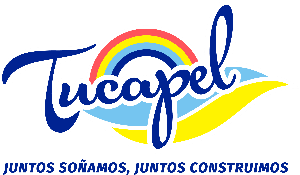 TIPO DE NORMADENOMINACION NORMANUMERO NORMAFECHA NORMAFECHA DE PUBLICACION EN EL DO O INDICACION DEL MEDIO Y FORMA DE PUBLICIDAD(SEGÚN ART 45 Y SIG LEY 19.980)TIENE ENFECTOS GENERALESFECHA ULTIMA ACTUALIZACION (DD/MM/AAAA) SI CORRESPONDE A ACTOS Y RESOLUCIONES CON EFECTOS GENERALESBREVE DESCRIPCION DEL OBJETO DEL ACTOENLACE A LA PUBLICACIONENLACE A LA MODIFICACIONDecreto Alcaldicio251224/08/2016Sitio web organizaciónnoNo aplicaAutoriza cambio de dirección patente  Rol 4-40073enlaceNo aplicaDecretoAlcaldicio252025/08/2016Sitio web organizaciónnoNo aplicaExime de pago derechos Municipales  Fiestas Patrias año 2016enlaceNo aplicaDecretoAlcaldicio256130/08/2016Sitio web organizaciónnoNo aplicaAutoriza transferencia patente Rol4-40128enlaceNo aplica